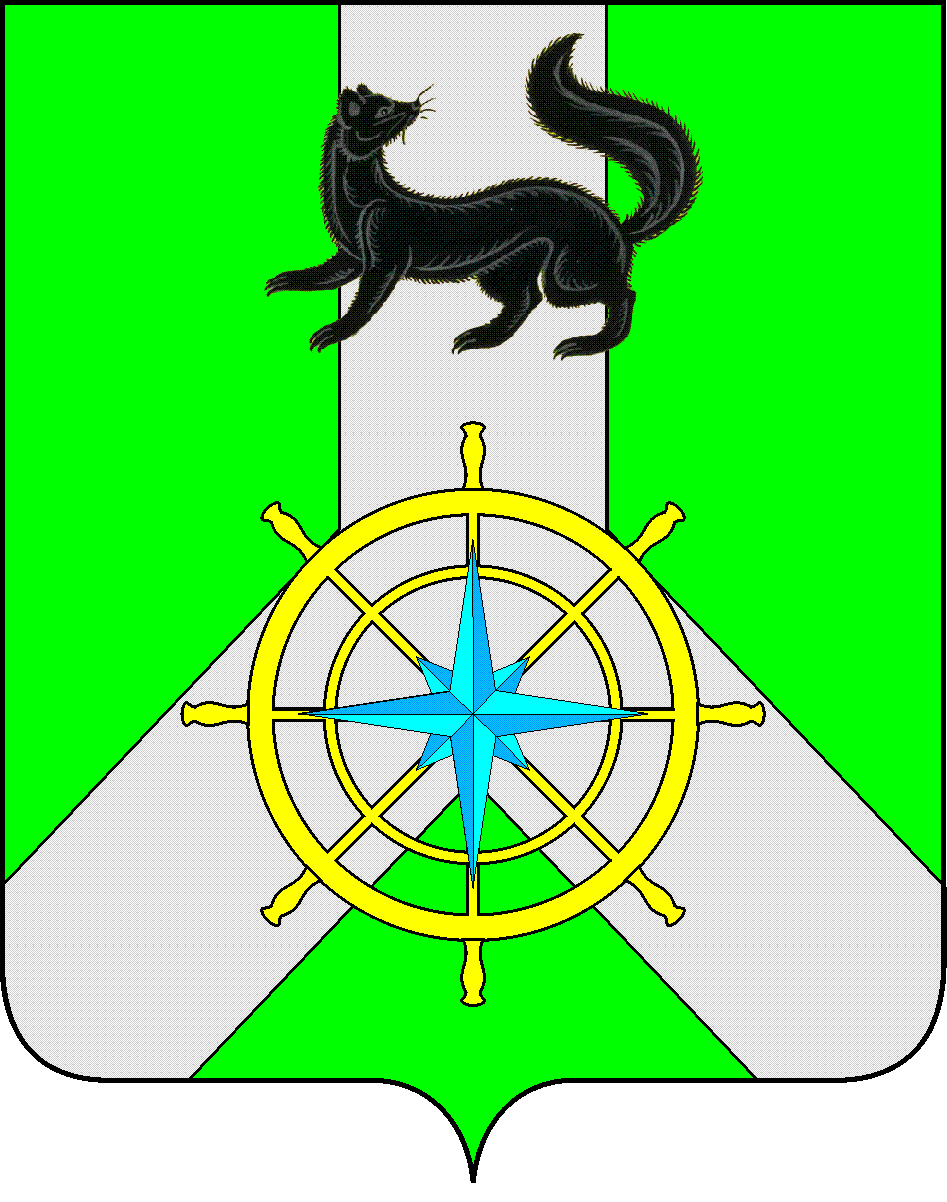 Р О С С И Й С К А Я   Ф Е Д Е Р А Ц И ЯИ Р К У Т С К А Я   О Б Л А С Т ЬК И Р Е Н С К И Й   М У Н И Ц И П А Л Ь Н Ы Й   Р А Й О НА Д М И Н И С Т Р А Ц И Я П О С Т А Н О В Л Е Н И ЕВ целях формирования благоприятных условий для развития малого и среднего предпринимательства в Киренском районе и корректировки объемов финансирования на текущий финансовый год, в соответствии с п. 2 ст. 179 Бюджетного кодекса РФ, в связи с приведением муниципальной программы в соответствие с Положением о порядке принятия решений о разработке, реализации и оценке эффективности муниципальных программ Киренского района, утверждённым  постановлением администрации Киренского муниципального района от 19.04.2016 г. № 189, ст.ст. 39, 55 Устава муниципального образования Киренский район ПОСТАНОВЛЯЕТ:1.Муниципальную программу «Муниципальная поддержка приоритетных отраслей экономики Киренского района на 2014-2020 г.г.», утверждённую постановлением администрации Киренского муниципального района от 24.12.2013 г. № 1121 и подпрограммы, входящие в её состав изложить в новой редакции (прилагается).2. Настоящее постановление разместить на официальном сайте администрации Киренского муниципального района.3. Контроль за исполнением настоящего постановления возложить на заместителя мэра по экономике и финансам.И.о. главы администрацииКиренского муниципального района                                                          С.Ю. ЛещинскийСОГЛАСОВАНО:Начальник отдела по экономике                                                                       М.Р. СиньковаНачальник правового отдела                                                                            А.В. ВоробьевНачальник финансового управленияадминистрации Киренского муниципального района                                                                                    Е.А. ШалдаПодготовила:  Специалист по анализу и прогнозированиюсоциально-экономического развитияЛыкова И.К.от   27 мая 2016 г.№  269г. КиренскО внесении изменений в муниципальную программу «Муниципальная поддержка приоритетных отраслей экономики Киренского района на 2014-2020 г.г.» 